Colegio Isabel Riquelme                         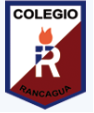               U.T.PGUÍA DIGITAL N°2OBJETIVOS Y CONTENIDOS CONCEPTUALESASIGNATURA: PsicomotricidadCURSO: KinderDOCENTE: Nathalia Montenegro PizarroSEMANA : 06  al 10 de Abril de 2020OBJETIVO DE APRENDIZAJE CONTENIDODesarrollan sus habilidades motrices básicas mediante posturas de yoga• Habilidades motrices básicasOBJETIVO DE LA CLASE HABILIDADES OBJETIVO DE LA CLASE: Desarrollo de patrones motores básicos a través de posturas de yoga. ➢ Realizar➢ Ejecutar➢ Demostrar➢ Conocer 